SPECYFIKACJA ISTOTNYCH WARUNKÓW ZAMÓWIENIAdla zamówienia publicznego prowadzonego w trybie
PRZETARGU NIEOGRANICZONEGOo wartości szacunkowej poniżej 214.000 EURO na: Dostawa oprogramowania MatLab do Laboratorium UAV Współdziałanie powstającego w ramach realizacji projektu „Terenowy poligon doświadczalno-wdrożeniowy w powiecie przasnyskim” RPMA.01.01.00-14-9875/17 do Instytutu Techniki Lotniczej i Mechaniki Stosowanej Politechniki Warszawskiej.                Postępowanie, którego dotyczy niniejszy dokument oznaczone jest znakiem:  54-1132-2020Wykonawcy zobowiązani są do powoływania się na podane oznaczenie we wszelkich kontaktach z ZamawiającymZatwierdził:................................................... (podpis i pieczęć)Warszawa 31.07.2020 r. Zamawiający oczekuje, że przed przystąpieniem do opracowania oferty każdy z Wykonawców dokładnie zapozna się z niniejszą specyfikacją oraz kompletem materiałów przekazanych dla opracowania oferty. Niniejsza specyfikacja składa się z 32 kolejno ponumerowanych stron wraz z załącznikami.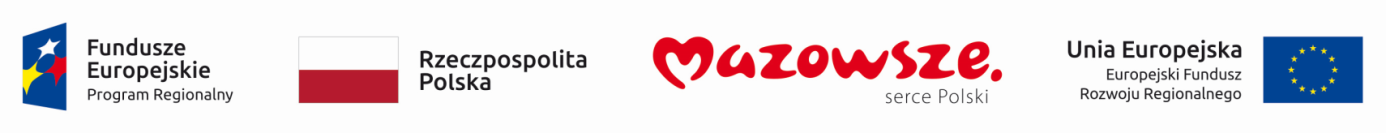 NAZWA ORAZ ADRES ZAMAWIAJĄCEGO  Politechnika Warszawska, Wydział Mechaniczny Energetyki i Lotnictwa,ul. Nowowiejska 24, 00-665 WarszawaNIP: 525 000 58 34Adres do korespondencji:Politechnika Warszawska, Wydział Mechaniczny Energetyki  i Lotnictwa,ul. Nowowiejska 21/25, 00-665 Warszawa Gmach Techniki Cieplnej, pokój nr 8email: zampub.meil@pw.edu.plGodziny urzędowania: od 8.30 do 15:30 (czasu urzędowego obowiązującego na terytorium Rzeczpospolitej Polskiej) w dni robocze (dni robocze - to dni inne niż: dni ustawowo wolne od pracy oraz dni ustanowione przez Zamawiającego jako dni wolne od pracy). Jeżeli przekazanie informacji (np. wniesienie pisma ) nastąpi po godzinie 15:30, to Zamawiający przyjmie jako datę doręczenia pisma następny dzień roboczy.Zamawiający oświadcza że zgodnie z art. 13 ust. 1 i ust. 2 rozporządzenia Parlamentu Europejskiego i Rady (UE) 2016/679 z 27 kwietnia 2016 r. w sprawie ochrony osób fizycznych w związku z przetwarzaniem danych osobowych i w sprawie swobodnego przepływu takich danych oraz uchylenia dyrektywy 95/46/WE (ogólne rozporządzenie o ochronie danych) (Dz. Urz. UE L 119, s. 1) – dalej RODO, Zamawiający informuje:1) Administratorem Danych Osobowych zawartych w dokumentach składanych przez Wykonawców w trakcie postępowania o udzielenie zamówienia, w szczególności we wnioskach o dopuszczenie do udziału w postępowaniu oraz w ofertach jest Zamawiający, tj. Politechnika Warszawska, reprezentowana przez Rektora w imieniu którego zadania Administratora na Wydziale Mechanicznym Energetyki i Lotnictwa realizuje Dziekan Wydziału. 2) Podanie danych osobowych jest dobrowolne, lecz niezbędne do wzięcia udziału w postępowaniu i zawarcia umowy.3) Przetwarzanie danych osobowych będzie odbywać się na podstawie art. 6 ust. 1 lit. b RODO w celu przeprowadzenia postępowania o udzielenie zamówienia oraz realizacji zawartej umowy i będą udostępniane podmiotom uprawnionym na podstawie przepisów prawa.4) Dane osobowe będą przechowywane zgodnie z art. 97 ust. 1 ustawy Prawo zamówień publicznych przez okres 4 lat od dnia zakończenia postępowania, a jeżeli czas trwania umowy będzie przekraczał 4 lata przez cały czas trwania umowy. Dane osobowe wynikające z zawartej umowy będą przechowywane przez okres, w którym mogą ujawnić się roszczenia związane z zawartą umową.5) Każdej osobie, której dane są przetwarzane przysługuje:a)	prawo dostępu do treści swoich danych osobowych,b)	prawo do sprostowania swoich danych osobowych,c)	w zakresie wynikającym z przepisów - prawo do usunięcia swoich danych osobowych, jak również prawo do ograniczenia przetwarzania.6) Każdej osobie, której dane są przetwarzane przysługuje prawo wniesienia skargi do organu nadzorczego, jeśli jej zdaniem, przetwarzanie danych osobowych - narusza przepisy prawa.7) Kontakt z Inspektorem Ochrony Danych Zamawiającego: iod@pw.edu.plTRYB UDZIELENIA ZAMÓWIENIA  Dotyczy postępowania o wartości poniżej 214.000 euro. Działając w oparciu o ustawę z dnia 29 stycznia 2004 r. Prawo zamówień publicznych  (t.j. Dz. U. z 2019r. poz. 1843), zwanej dalej „ustawą PZP”, Zamawiający zaprasza do wzięcia udziału w postępowaniu o udzielenie zamówienia publicznego.  Postępowanie prowadzone jest w trybie PRZETARGU NIEOGRANICZONEGO zgodnie z art. 39 Ustawy Pzp. OPIS PRZEDMIOTU ZAMÓWIENIA Przedmiotem zamówienia jest Dostawa oprogramowania MatLab do Laboratorium UAV Współdziałanie powstającego w ramach realizacji projektu „Terenowy poligon doświadczalno-wdrożeniowy w powiecie przasnyskim” RPMA.01.01.00-14-9875/17 do Instytutu Techniki Lotniczej i Mechaniki Stosowanej Politechniki WarszawskiejKod i nazwa przedmiotu zamówienia   wg Wspólnego Słownika Zamówień:Pakiety oprogramowania do projektowania wspomaganego komputerowo (CAD) – 48321000-4Szczegółowy opis przedmiotu zamówienia znajduje się w załączniku nr 1.Zamawiający dopuszcza składanie ofert równoważnych pod warunkiem, iż asortyment równoważny będzie posiadał takie same lub lepsze parametry techniczne, jakościowe, funkcjonalne i użytkowe. Zgodnie z art. 30 ust. 5 ustawy PZP, Wykonawca powołujący się na rozwiązania równoważne jest obowiązany wykazać, że oferowane przez niego dostawy spełniają wymagania określone przez Zamawiającego.INFORMACJE DOTYCZĄCE OFERT CZĘŚCIOWYCH, WARIANTOWYCH, UMOWY RAMOWEJ, ZAMÓWIEŃ UZUPEŁNIAJĄCYCH, ZAMÓWIEŃ POWTÓRZONYCH, AUKCJI ELEKTRONICZNEJ Zamawiający NIE DOPUSZCZA składania ofert częściowych   Zamawiający NIE DOPUSZCZA składania ofert wariantowych.Zamawiający NIE PRZEWIDUJE zawarcia  umowy ramowej.Zamawiający NIE PRZEWIDUJE zamówień uzupełniających.Zamawiający NIE PRZEWIDUJE udzielenie innych zamówień powtórzonych - podobnychZamawiający NIE PRZEWIDUJE przeprowadzenia aukcji elektronicznej.Zamawiający NIE PRZEWIDUJE udzielania zaliczek na poczet wykonania zamówienia.TERMIN WYKONANIA ZAMÓWIENIAZamawiający wymaga, aby przedmiot zamówienia został zrealizowany w terminie: 14 dni od daty zawarcia umowy. WARUNKI UDZIAŁU W POSTĘPOWANIUO udzielenie zamówienia mogą ubiegać się Wykonawcy, którzy: 1) nie podlegają wykluczeniu ze względu na okoliczności określone w art. 24 ust. 1; 2) Zamawiający nie stawia żadnych warunków udziału w postępowaniu dotyczących;a) kompetencji lub uprawnień do prowadzenia określonej działalności zawodowej, o ile wynika to z odrębnych przepisów. b) sytuacji ekonomicznej lub finansowej. c) zdolności technicznej lub zawodowej. Wykonawca musi spełniać warunki (jeśli zostały określone) Zamawiającego określone w niniejszym SIWZ i wymagania wynikające z przepisów ustawy. Niespełnienie warunków i wymagań powoduje wykluczenie Wykonawcy z postępowania. Ofertę Wykonawcy wykluczonego uznaje się za odrzuconą.Ocena spełniania warunków udziału w postępowaniu będzie dokonywana  na podstawie oświadczeń i dokumentów złożonych w postępowaniu. Ocena dokonana będzie (metodą 0-1 tj. spełnia  - nie spełnia).Zgodnie z art. 25 a. ustawy Pzp, wykonawca do oferty dołącza aktualne na dzień składania ofert oświadczenia, składane na podstawie art. 25 a. ust. 1 ustawy Pzp, dotyczące spełniania warunków udziału w postępowaniu oraz braku podstaw do wykluczenia w zakresie wskazanym przez zamawiającego (wg załącznika nr  5 do SIWZ). Informacje zawarte w oświadczeniu stanowią wstępne potwierdzenie, że wykonawca nie podlega wykluczeniu oraz spełnia warunki udziału w postępowaniu.WYKAZ OŚWIADCZEŃ I DOKUMENTÓW, JAKIE MA DOSTARCZYĆ WYKONAWCA W CELU POTWIERDZENIA SPEŁNIANIA WARUNKÓW UDZIAŁU W POSTĘPOWANIU ORAZ BRAK PODSTAW WYKLUCZENIAZgodnie z art. 25a ust. 1 ustawy PZP – Zamawiający żąda od Wykonawcy dokumentów potwierdzających spełnianie warunków udziału  w postępowaniu. Poniżej przedstawiono wszystkie wymagane dokumenty i oświadczenia, które składają się na ofertę, w celu wstępnego  potwierdzenia warunków udziału w postępowaniu oraz braku podstaw wykluczenia„FORMULARZ OFERTOWY” - załącznik nr 3.Oświadczenie Wykonawcy, składane na podstawie art. 25a ust. 1 ustawy PZP dotyczące       podstaw  wykluczenia z postępowania art. 24 ust. 1 i 5 Ustawy - załącznik nr 5;Ewentualne pełnomocnictwa osób podpisujących ofertę w imieniu Wykonawcy udzielone przez Wykonawcę (imienne upoważnienie do reprezentowania Wykonawcy w niniejszym zamówieniu, jeżeli osoba podpisująca nie została wskazana do reprezentacji we właściwym rejestrze lub ewidencji działalności gospodarczej, również w przypadku wykonawców składających ofertę wspólnie).Wszystkie załączniki do SIWZ wymagane w ofercie (formularze, oświadczenia) muszą być przedłożone na drukach zaproponowanych przez zamawiającego, bądź na drukach Wykonawcy, zgodnych pod względem treści z drukami załączonymi do SIWZ. Wykonawca może dołączyć do oferty – zamiast dokumentów wymienionych w pkt 7.1.2 – 7.1.3 oświadczenie własne w postaci jednolitego europejskiego dokumentu zamówienia według Rozporządzenia wykonawczego Komisji (UE) 2016/7 z dnia 5 stycznia 2016 r. ustanawiającego standardowy formularza jednolitego europejskiego dokumentu zamówienia (Dz. Urz. UE L 3/16). Oświadczenie to powinno być złożone w oryginale. W zakresie potwierdzenia niepodlegania wykluczeniu na podstawie art. 24 ust. 1 pkt. 23 ustawy, Wykonawca składa:Oświadczenie wykonawcy o przynależności albo braku przynależności do tej samej grupy kapitałowej o której mowa w art. 24 ust. 1 pkt. 23 ustawy PZP tj. w rozumieniu ustawy z dnia 16 lutego 2007 r. o ochronie konkurencji i konsumentów (t.j. Dz.U. nr 2015, poz. 184 z późn. zm.) w przypadku przynależności do tej samej grupy kapitałowej wykonawca może złożyć wraz z oświadczeniem dokumenty bądź informacje potwierdzające, że powiązania  z innym wykonawcą nie prowadzą do zakłócenia konkurencji w postępowaniu. – załącznik nr 6; UWAGA:Wykonawca, w terminie 3 dni od dnia zamieszczenia na stronie internetowej informacji, 
o której mowa w art. 86 ust. 5 ustawy PZP (tj. kwoty, jaką Zamawiający zamierza przeznaczyć na sfinansowanie zamówienia; firm oraz adresów wykonawców, którzy złożyli oferty w terminie; ceny, terminu wykonania zamówienia, okresu gwarancji i warunków płatności zawartych w ofertach), przekazuje zamawiającemu oświadczenie o przynależności lub braku przynależności do tej samej grupy kapitałowej, o której mowa w art. 24 ust. 1 pkt 23. Wraz ze złożeniem oświadczenia, wykonawca może przedstawić dowody, że powiązania z innym wykonawcą nie prowadzą do zakłócenia konkurencji w postępowaniu o udzielenie zamówienia (wg załącznika nr 6 do SIWZ). W celu potwierdzenia braku podstaw wykluczenia wykonawcy z udziału w postępowaniu o udzielenie zamówienia zamawiający będzie żądał następujących dokumentów:Zgodnie z Rozporządzeniem Prezesa Rady Ministrów z dnia 27 lipca 2016 r. w sprawie rodzajów dokumentów, jakich może żądać zamawiający od wykonawcy w postępowaniu o udzielenie zamówienia, (Dz. U. z 2016, poz. 1126), w celu potwierdzenia braku podstaw wykluczenia wykonawcy z udziału w postępowaniu o udzielenie zamówienia w okolicznościach, o których mowa w art. 24  ust. 1 pkt. 12-22  i ust. 5 pkt. 1 - 4 w związku z  art. 25 ust. 1 pkt. 3 Ustawy PZP, zamawiający żąda następujących dokumentów: wymienionych w dziale 7 SIWZ.- Odpisu z właściwego rejestru lub z centralnej ewidencji i informacji o działalności gospodarczej, jeżeli odrębne przepisy wymagają wpisu do rejestru lub ewidencji, w celu potwierdzenia braku podstaw wykluczenia na podstawie art. 24 ust. 5 pkt 1 ustawy; W przypadku wykonawców mających siedzibę lub miejsce zamieszkania poza terytorium Rzeczypospolitej Polskiej:Jeżeli wykonawca ma siedzibę lub miejsce zamieszkania poza terytorium Rzeczypospolitej Polskiej, zamiast dokumentów, o których mowa w Dziale 7 SIWZ, składa dokument lub dokumenty wystawione w kraju, w którym wykonawca ma siedzibę lub miejsce zamieszkania, potwierdzające odpowiednio, że:  - Jeżeli w kraju, w którym wykonawca ma siedzibę lub miejsce zamieszkania lub miejsce zamieszkania ma osoba, której dokument dotyczy, nie wydaje się dokumentów o których mowa w pkt. 7.2, zastępuje się je dokumentem zawierającym odpowiednio oświadczenie wykonawcy, ze wskazaniem osoby albo osób uprawnionych do jego reprezentacji, lub oświadczenie osoby, której dokument miał dotyczyć, złożone przed notariuszem lub przed organem sądowym, administracyjnym albo organem samorządu zawodowego lub gospodarczego właściwym ze względu na siedzibę lub miejsce zamieszkania wykonawcy lub miejsce zamieszkania tej osoby.  Uwaga: W przypadku wątpliwości co do treści dokumentu złożonego przez wykonawcę, zamawiający może zwrócić się do właściwych organów odpowiednio kraju, w którym wykonawca ma siedzibę lub miejsce zamieszkania lub miejsce zamieszkania ma osoba, której dokument dotyczy, o udzielenie niezbędnych informacji dotyczących tego dokumentu.  POSTANOWIENIE DOTYCZĄCE UDZIAŁU PODWYKONAWCÓW W WYKONANIU ZAMÓWIENIA PUBLICZNEGOZamawiający dopuszcza udział podwykonawców. W przypadku udziału podwykonawców należy wypełnić i załączyć do oferty załącznik nr 8WYMAGANIA DOTYCZĄCE WADIUM Zamawiający NIE WYMAGA wniesienia wadium.TERMIN ZWIĄZANIA OFERTĄWykonawca będzie związany ofertą przez 30 dni, licząc od dnia, w którym upływa termin składania ofert, zgodnie z art. 85 Ustawy PZP. Wykonawca samodzielnie lub na wniosek zamawiającego może przedłużyć termin związania ofertą, z tym że zamawiający może tylko raz, co najmniej na 3 dni przed upływem terminu związania ofertą, zwrócić się do wykonawców o wyrażenie zgody na przedłużenie tego terminu o oznaczony okres, nie dłuższy jednak niż 60 dni.  OPIS SPOSOBU PRZYGOTOWANIA OFERTY Każdy Wykonawca może przedłożyć w niniejszym postępowaniu tylko jedną ofertę (jeden komplet dokumentów, składający się na ofertę, zgodnie z SIWZ) sam lub jako członek konsorcjum.Oferta powinna zostać przygotowana w formie pisemnej. Zamawiający nie dopuszcza składania ofert w formie elektronicznej.Treść oferty musi odpowiadać treści SIWZ.Ofertę sporządzić należy w języku polskim. Wszystkie dokumenty złożone w innym języku niż polski winny być złożone wraz z tłumaczeniem na język polski poświadczonym przez Wykonawcę. W części dotyczącej dokumentów przedmiotowych dopuszcza się przedłożenie dokumentów w innych językach  wraz z tłumaczeniem ich na język polski. Tłumaczenie nie jest wymagane, jeżeli zamawiający wyraził zgodę, o której mowa w art. 9 ust. 3 ustawy PZP. Zaleca się, aby ofertę sporządzić trwałą, czytelną techniką i pismem. Dla lepszej przejrzystości oferty, wszystkie kartki oferty należy trwale spiąć - zabezpieczyć przed zdekompletowaniem, ponumerować, zaparafować lub podpisać. (np. zszyć, wpiąć w skoroszyt, zbindować). Ewentualne płyty CD lub inne nośniki elektroniczne dołączane do oferty należy zabezpieczyć przed zgubieniem np. włożyć w opisaną kopertę zszytą z resztą oferty.Oferta powinna zawierać poniżej wskazane elementy zgodnie z wzorami:Załącznik nr 4 - Formularz ofertowo – cenowy zgodny ze wzorem,  Załącznik nr 7 – Szczegółowa kalkulacja ceny, zawierająca nazwy producenta i modelu proponowanego elementu/ urządzenia, poszczególnych elementów zamówienia wykonana na podstawie opisu przedmiotu zamówienia - załącznik nr 1 SIWZ. Wszystkie ceny w formularzu powinny być podane w złotych polskich, powiększone o należny podatek VAT. Wykonawca oblicza cenę oferty uwzględniając całkowity koszt wykonania zamówienia (w tym dostawę do danej jednostki), opłaty dodatkowe (w tym VAT) oraz ewentualne upusty, rabaty oraz inne elementy niezbędne do wykonania zamówienia. Kwotę należy podać w zaokrągleniu do dwóch miejsc po przecinku;Załącznik nr 3 - Projektu umowy parafowany przez Osoby Uprawnione  jako akceptacja ogólnych warunków umowy.Załącznik Nr 5 - Oświadczenie, dotyczące braku podstaw do wykluczenia z udziału w postępowaniu o udzielenie Zamówienia, o których mowa w punkcie dziale 7 SIWZ.Załącznik nr 2 -  Szczegółowa specyfikacja techniczną składamy na wezwanie Zamawiającego/lub do oferty (Karta charakterystyki produktu) Szczegółowa specyfikacja techniczna(musi zawierać nazwę producenta oraz parametry techniczne oferowanego przez wykonawcę oprogramowania)Oraz ewentualnie jeśli zachodzą okoliczności należy dołączyć:Załącznik Nr 8 – oświadczenie dotyczące podwykonawców.Pełnomocnictwo osób podpisujących ofertę w imieniu Wykonawcy, udzielone przez Wykonawcę, o ile uprawnienie osób podpisujących ofertę nie wynika z przepisów prawa lub innych dokumentów rejestrowych.Oferta oraz wszystkie załączniki oferty powinny być podpisane  przez Wykonawcę (t.j. osobę/y uprawnioną/e do reprezentowania, a każda zapisana strona oferty powinna  być parafowana na każdej zapisanej stronie.Podpisy na ofercie muszą być złożone przez osoby uprawnione do występowania w imieniu Wykonawcy – zwanymi dalej „osobami uprawnionymi". Jeśli prawo do reprezentowania wykonawcy nie wynika z dokumentu rejestrowego (we właściwym rejestrze lub ewidencji działalności gospodarczej) należy przedłożyć pełnomocnictwo udzielone osobom podpisującym ofertę.Oświadczenia, o których mowa w SIWZ dotyczące wykonawcy i innych podmiotów, na których zdolnościach lub sytuacji polega wykonawca na zasadach określonych w art. 22a ustawy PZP oraz dotyczące podwykonawców, składane są w oryginale.Dokumenty, o których mowa w SIWZ, inne niż oświadczenia, o których mowa w Dziale 7 SIWZ, składane są w oryginale lub kopii poświadczonej za zgodność z oryginałem.Kopie wszystkich dokumentów załączonych do oferty winny być potwierdzone za zgodność z oryginałem przez osoby upoważnione do jej podpisania.Poświadczenia za zgodność z oryginałem dokonuje odpowiednio wykonawca lub osoba uprawniona, podmiot na którego zdolnościach lub sytuacji polega wykonawca, wykonawcy wspólnie ubiegający się o udzielenie zamówienia publicznego albo podwykonawca, w zakresie dokumentów, które każdego z nich dotyczą.Poświadczenie za zgodność z oryginałem następuje w formie pisemnej.Zamawiający może żądać przedstawienia oryginału lub notarialnie poświadczonej kopii dokumentów, o których mowa w rozporządzeniu, innych niż oświadczenia, wyłącznie wtedy, gdy złożona kopia dokumentu jest nieczytelna lub budzi wątpliwości co do jej prawdziwości.W przypadku, o którym mowa w pkt. 11.13 SIWZ, zamawiający może żądać od wykonawcy przedstawienia tłumaczenia na język polski wskazanych przez wykonawcę i pobranych samodzielnie przez zamawiającego dokumentów.Jeśli jakiś z dokumentów wymaganych w Dziale 7 SIWZ nie dotyczy Wykonawcy,  do oferty należy załączyć oświadczenie z informacją na ten temat.Wykonawca musi zapoznać się i zaakceptować wszystkie warunki niniejszej SIWZ. Wykonawca musi zapoznać się i zaakceptować wszystkie ogólne warunki umowy określone w SIWZ.Ewentualne poprawki w tekście Oferty muszą być naniesione w czytelny sposób i parafowane przez Wykonawcę lub osoby uprawnione.W przypadku gdy Wykonawcy wspólnie ubiegają się o udzielenie zamówienia, wówczas ustanawiają pełnomocnika do reprezentowania ich w postępowaniu o udzielenie zamówienia albo reprezentowania w postępowaniu i zawarcia umowy w sprawie zamówienia publicznego. Pełnomocnictwo powinno być sporządzone w formie pisemnej. Pełnomocnictwo takie może również wynikać z umowy konsorcjum, która w tym przypadku w oryginale lub kopii poświadczonej notarialnie Wykonawca załącza do oferty.Wykonawcy mający siedzibę lub miejsce zamieszkania poza terytorium Rzeczypospolitej Polskiej składają dokumenty zgodnie z przepisami rozporządzenia Prezesa Rady Ministrów z dnia 19 lutego 2013 roku w sprawie rodzajów dokumentów, jakich może żądać Zamawiający od Wykonawcy, oraz form, w jakich te dokumenty mogą być składane (Dz. U. z 2016 r. poz. 1126). Zamawiający zażąda przestawienia oryginału lub notarialnie potwierdzonej kopii dokumentu, gdy przedstawiona przez Wykonawcę kopia dokumentu jest nie czytelna lub budzi wątpliwość co do jej prawdziwości.Wykonawcy ponoszą wszelkie koszty własne związane z przygotowaniem i złożeniem oferty, niezależnie od wyniku postępowania. Zamawiający nie odpowiada za koszty poniesione przez Wykonawców w związku z przygotowaniem i złożeniem oferty. Oferenci zobowiązują się nie podnosić jakichkolwiek roszczeń z tego tytułu względem Zamawiającego.W przypadku, jeśli działalność prowadzona jest w formie spółki cywilnej – zamawiający zażąda w wyznaczonym terminie złożenia umowy tej spółki.Wykonawca przedłoży wszystkie dokumenty wymagane postanowieniami SIWZ. Wszystkie załączniki do SIWZ wymagane w ofercie (formularze, oświadczenia) muszą być przedłożone na drukach zaproponowanych przez zamawiającego, bądź na drukach Wykonawcy, zgodnych pod względem treści z drukami załączonymi do SIWZ. Wszystkie pola i pozycje tych wzorów winny być wypełnione a w szczególności zawierać wszystkie wymagane informacje i dane.Jeżeli Wykonawca zamierza wykonywać zamówienie z udziałem podwykonawców Zamawiający żąda wskazania w ofercie części zamówienia, której Wykonawca zamierza powierzyć podwykonawcom.Oferty oraz wszelkie oświadczenia i zaświadczenia składane w trakcie postępowania są jawne, z wyjątkiem informacji stanowiących tajemnicę przedsiębiorstwa w rozumieniu przepisów o zwalczaniu nieuczciwej konkurencji, o ile Wykonawca składając ofertę zastrzeże, że nie mogą być one udostępnione innym uczestnikom postępowania. W takim przypadku informacje te muszą być przygotowane i przekazane przez Wykonawcę w formie odrębnego załącznika do oferty i opatrzone napisem „tajemnica przedsiębiorstwa”. OPIS SPOSOBU OBLICZENIA CENY  Zamawiający oceni i porówna jedynie te oferty, które odpowiadają treści SIWZ i nie podlegają odrzuceniu oraz wykonawca nie podlega wykluczeniu.Cena ofertowa (wartość brutto wpisana w „FORMULARZ OFERTOWY” – załącznik nr 4  powinna być wpisana cyframi w złotych polskich oraz potwierdzona słownie.Wykonawca określając cenę zobowiązany jest uwzględnić wszystkie jej składniki, mając  na uwadze opis przedmiotu zamówienia (informacje przedstawione w SIWZ). W cenie ofertowej będą zawarte wszelkie cła, podatki i inne należności płatne przez Wykonawcę, według stanu prawnego na dzień składania ofert. Cena brutto obejmuje wszelkie koszty związane z wykonaniem dokumentacji powykonawczej,  uzyskaniem niezbędnych zezwoleń oraz podatkami wynikającymi z obowiązujących przepisów.Cena ofertowa brutto zostanie wprowadzona do umowy jako obowiązujące strony  wynagrodzenie …………………………… brutto zgodnie z art. 632 Kodeksu cywilnego. Obliczenie ceny:    wartość netto  +  wartość podatku VAT  =  wartość brutto.Opis sposobu obliczenia ceny:Cena ofertowa musi być podana w PLN cyfrowo i słownie, z wyodrębnieniem stawki należnego podatku VAT.W przypadku rozbieżności pomiędzy ceną  podaną cyfrowo a słownie, jako wartość właściwa zostanie przyjęta cena podana słownie.Przy obliczeniu ceny należy przyjąć stawkę podatku od towarów i usług właściwą dla przedmiotu zamówienia tj. 23%.Wyodrębnienie błędnej stawki podatku VAT spowoduje odrzucenie oferty na podstawie art. 89 ust. 1 pkt 6 ustawy Pzp.INFORMACJE DOTYCZĄCE WALUT OBCYCH  Zamawiający nie wyraża zgody na prowadzenie rozliczeń miedzy stronami w walutach obcych. Wszelkie rozliczenia między zamawiającym a Wykonawcą związane z realizacją zamówienia dokonywane będą w PLN. MIEJSCE i TERMIN ZŁOŻENIA OFERTYMiejsce złożenia ofert:Politechnika Warszawska, Wydział Mechaniczny Energetyki i LotnictwaInstytut Techniki Cieplnejul. Nowowiejska 21/25, 00-665 WarszawaGmach Techniki Cieplnej, pokój nr 8Termin złożenia ofert upływa w dniu 20.08.2020r. o godz. 10:00Kopertę należy oznaczyć:„54-1132-2020   Oferta na: Dostawa oprogramowania MatLab do Laboratorium UAV Współdziałanie powstającego w ramach realizacji projektu „Terenowy poligon doświadczalno-wdrożeniowy w powiecie przasnyskim” RPMA.01.01.00-14-9875/17 do Instytutu Techniki Lotniczej i Mechaniki Stosowanej Politechniki Warszawskiej, nie otwierać przed dniem  20.08.2020  r. przed godziną.10:30”. Ofertę należy złożyć w nieprzejrzystej, zaklejonej kopercie na adres Zamawiającego.
Na kopercie należy podać nazwę i adres Wykonawcy, by umożliwić zwrot nie otwartej oferty w przypadku dostarczenia jej Zamawiającemu po terminie.Jeśli Wykonawca przesyła ofertę pocztą kurierską, to Zamawiający wymaga aby oferta była zaadresowana i opisana jak w pkt. 14 ust. 1 i ust. 3. Oferta nadana w ten sposób musi być dostarczona przez kuriera bezpośrednio do pokoju nr 8 w terminie, o którym mowa w pkt. 14 ust. 2. Inne jednostki organizacyjne Uczelni nie są uprawnione do przyjmowania ofert. Jeżeli oferta zostanie złożona w inny sposób i w innym miejscu niż opisanym w pkt. 14 ust. 1, Zamawiający nie bierze odpowiedzialności za niedostarczenie w wymaganym terminie, jak również za nieprawidłowe skierowanie czy przedwczesne lub przypadkowe otwarcie ofert. Oferty złożone  po terminie, o którym mowa w pkt. 14 ust. 2, nie będą rozpatrywane przez Zamawiającego i zostaną zwrócone bez otwierania do Wykonawcy zgodnie z art. 84 ust. 2 ustawy Pzp.Zmiana lub wycofanie ofert:Wykonawcy mogą zmienić lub wycofać swoje oferty za pomocą pisemnego zawiadomienia przekazanego przed terminem składania ofert określonym w SIWZ. Zawiadomienie o zmianie lub wycofaniu oferty powinno być dostarczone zgodnie z postanowieniami pkt. 14 ust. 3, a koperta powinna być dodatkowo oznaczona odpowiednio określeniami:  „ZMIANA” lub „WYCOFANIE”. Wykonawca nie może wycofać oferty, ani wprowadzić jakichkolwiek zmian w jej treści po upływie terminu składania ofert, z wyjątkiem wyrażenia zgody na poprawienie omyłki o której mowa w art. 87 ust. 2 pkt 3, która pod rygorem odrzucenia musi być dokonana  w terminie 3 dni od dnia doręczenia zawiadomienia - art. 89 ust. 1 pkt 7 Ustawy  PZP.MIEJSCE ORAZ TERMIN OTWARCIA OFERT  Miejsce otwarcia ofert:Politechnika Warszawska, Wydział Mechaniczny Energetyki i LotnictwaInstytut Techniki Cieplnejul. Nowowiejska 21/25, 00-665 WarszawaGmach Techniki Cieplnej, pokój nr 8 Termin otwarcia ofert:dnia 20.08.2020r. o godz. 10:30Uwaga! W Przypadku ewentualnego przesunięcia terminu składania ofert:Zamawiający może przesunąć termin składania ofert ogłaszając zmianę wszystkim, którzy otrzymali SIWZ. W tym przypadku wszelkie prawa i obowiązki zamawiającego i Wykonawców, uprzednio odnoszące się do wcześniejszego terminu składania ofert, odnoszą się do nowego terminu składania ofert. Uwaga! Oferty złożone po terminie:Oferty otrzymane przez zamawiającego po terminie składania ofert, określonym w SIWZ, zostaną zwrócone Wykonawcom bez otwierania. INFORMACJE ODNOŚNIE TRYBU OTWARCIA OFERT I ZASAD OCENY OFERTOtwarcie ofert jest jawne.Bezpośrednio przed otwarciem ofert Zamawiający poda kwotę, jaką zamierza przeznaczyć na sfinansowanie zamówienia.Podczas otwarcia ofert Zamawiający podaje nazwy (firm) oraz adresy wykonawców, a także informacje zawarte w ofertach dotyczące: ceny, długości okresu gwarancji, terminu wykonania zamówienia.Niezwłocznie po otwarciu ofert zamawiający zamieszcza na stronie internetowej informacje dotyczące:kwoty, jaką zamierza przeznaczyć na sfinansowanie zamówienia;firm oraz adresów wykonawców, którzy złożyli oferty w terminie;ceny, terminu wykonania zamówienia, okresu gwarancji i warunków płatności zawartych w ofertach.OPIS KRYTERIUM OCENY OFERT Z PODANIEM JEGO ZNACZENIA I SPOSOBU OCENY I SPOSOBU BADANIA OFERTOcena ofertPrzy dokonywaniu wyboru najkorzystniejszej oferty Zamawiający stosować będzie następujące kryteria oceny ofert:1. Cena oferty – 60%2. Termin dostawy – 40%Kryterium cena oferty będzie liczone według wzoru:(najniższa cena / cena oferty ocenianej) x 60 - do zdobycia maksymalnie 60 pkt.Kryterium termin dostawy będzie liczone według wzoru:dostawa od 11 do 14 dni. – 0% co daje 0 pkt.dostawa od 6 do 10 dni – 20% co daje 20 pkt.dostawa 5 dni oraz poniżej  – 40% co daje  40 pkt.Najkorzystniejszą ofertą będzie ta, która uzyska najwyższą liczbę punktów w wyniku sumowania   punktów  w kryteriach  cena zakupu i termin dostawy.Pod uwagę będą brane liczby, po zaokrągleniu do dwóch miejsc po przecinku z zastosowaniem zasady, iż oferta nie odrzucona, a która uzyska maksymalną liczbę punktów po zsumowaniu ich w obu kryteriach, jest ofertą najkorzystniejszą.Jeżeli nie można wybrać oferty najkorzystniejszej z uwagi na to że dwie lub więcej ofert przedstawia ten sam bilans ceny i innych kryteriów oceny ofert, Zamawiający spośród tych ofert wybierze ofertę z najniższą ceną.W przypadku ofert, które uzyskają identyczną liczbę punktów, Zamawiający wezwie Wykonawców, którzy złożyli równo punktowane oferty, do złożenia w terminie określonym przez zamawiającego ofert dodatkowych. Wykonawcy, składając oferty dodatkowe, nie mogą zaoferować gorszych warunków, niż zaoferowane w złożonych ofertach.Wykonawcy którzy złożą ofert dodatkowe nie mogą zaoferować cen wyższych niż zaoferowane w złożonych ofertach.Specyfika  przedmiotu zamówienia powoduje, że rachunek kosztów cyklu życia nie może być zastosowany jako kryterium , gdyż zamawiający nie ponosi żadnych kosztów nabycia,  użytkowania, utrzymania i wycofania z eksploatacji, więc oferty Wykonawców nie mogą się w tym zakresie różnić.W toku badania i oceny ofert Zamawiający może żądać od Wykonawców wyjaśnień dotyczących treści złożonych przez nich ofert.Zamawiający odrzuca ofertę wykonawcy, który nie złoży wyjaśnień w wyznaczonym terminie.Jeżeli zaoferowana cena  lub ich istotne części składowe wydają się rażąco niskie  w stosunku do przedmiotu zamówienia i budzą wątpliwości Zamawiającego, co do możliwości wykonania przedmiotu zamówienia zgodnie z wymaganiami określonymi przez Zamawiającego lub wynikającymi z odrębnych przepisów, Zamawiający zwróci się do Wykonawcy o udzielenie wyjaśnień, w tym złożenie dowodów, dotyczących wyliczenia ceny w szczególności w zakresie:oszczędności wykonania metody zamówienia, wybrane rozwiązania techniczne, wyjątkowo sprzyjające warunki wykonywania zamówienia dostępne dla Wykonawcy oryginalności projektu wykonawcy, koszty pracy, których wartość przyjęta do ustalenia ceny nie może być niższa od minimalnego wynagrodzenia za pracę ustalonego na podstawie art. 2 ust. 3-5 ust z 10 października 2002 r. o minimalnym wynagrodzeniu (Dz. U. nr 200, poz. 1679, z późn. zm.)pomocy publicznej udzielonej na podstawie odrębnych przepisówwynikającym z przepisów prawa pracy i przepisów o zabezpieczeniu społecznym, obowiązujących w miejscu, w którym realizowane jest zamówienie;wynikającym z przepisów prawa ochrony środowiska;powierzenia wykonania części zamówienia podwykonawcy.W przypadku gdy cena całkowita oferty jest niższa o co najmniej 30% od:wartości zamówienia powiększonej o należny podatek od towarów i usług, ustalonej przed wszczęciem postępowania zgodnie z art. 35 ust. 1 i 2 lub średniej arytmetycznej cen wszystkich złożonych ofert, zamawiający zwraca się o udzielenie wyjaśnień, o których mowa w ust. 1, chyba że rozbieżność wynika z okoliczności oczywistych, które nie wymagają wyjaśnienia.wartości przedmiotu zamówienia powiększonej o należny podatek od towarów i usług, zaktualizowanej z uwzględnieniem okoliczności, które nastąpiły po wszczęciu postępowania, w szczególności istotnej zmiany cen rynkowych , zamawiający może zwrócić się o udzielenie wyjaśnień, o których mowa w pkt. 17.10.Obowiązek wykazania, że oferta nie zawiera rażąco niskiej ceny, spoczywa na Wykonawcy.Zamawiający odrzuci ofertę Wykonawcy, który nie udzieli wyjaśnień lub jeżeli dokonana ocena wyjaśnień wraz z złożonymi dowodami potwierdzi, że oferta zawiera rażąco niską cenę w stosunku do przedmiotu zamówienia.Wykonawca zobowiązany będzie złożyć wyjaśnienia i  dostarczyć zamawiającemu szczegółowy kosztorys ofertowy na wartość ceny brutto oferty.POPRAWIANIE OMYŁEK PISARSKICH, RACHUNKOWYCH I INNYCH OMYŁEK\Zamawiający, zgodnie z art. 87 ust. 2 ustawy PZP, poprawia w ofercie:a) oczywiste omyłki pisarskieb) oczywiste omyłki rachunkowe, z uwzględnieniem konsekwencji rachunkowych dokonanych poprawek,c) inne omyłki polegające na niezgodności oferty ze specyfikacją istotnych warunków zamówienia, niepowodujące istotnych zmian w treści oferty – niezwłocznie zawiadamiając o tym wykonawcę, którego oferta została poprawiona.OGŁOSZENIA WYNIKÓW POSTĘPOWANIAWyniki postępowania zostaną ogłoszone zgodnie z wymogami art. 92 lub art. 93 ustawy PZP na stronie internetowej: www.pw.edu.pl oraz www.meil.pw.edu.pl. Niezależnie od ogłoszenia wyników wszyscy Wykonawcy uczestniczący w postępowaniu o zamówienie publiczne zostaną powiadomieni w formie pisemnej.INFORMACJE O FORMALNOŚCIACH, JAKIE POWINNY ZOSTAĆ DOPEŁNIONE W CELU ZAWARCIA UMOWY W SPRAWIE ZAMÓWIEZawiadomienie Wykonawcy o wyborze jego oferty będzie jednocześnie zaproszeniem do zawarcia umowy.Zawiadomienie o wyborze oferty zostanie udostępnione zgodnie z art. 92 Ustawy.Umowa będzie zawarta przez Zamawiającego i wybranego Wykonawcę nie wcześniej niż po upływie 5 dni po zawiadomieniu o wyborze najkorzystniejszej oferty, zgodnie z  art. 94 ust. 1 pkt. 2 Ustawy.Umowa może być zawarta przed upływem ww. terminu, zgodnie z art. 94 ust. 2 Ustawy.WYMAGANIA DOTYCZĄCE ZABEZPIECZENIA NALEŻYTEGO WYKONANIA UMOWYZamawiający nie  wymaga od wybranego Wykonawcy wniesienia zabezpieczenia należytego wykonania umowy – zgodnie z art. 147 ustawy Pzp. ISTOTNE POSTANOWIENIA UMOWYIstotne dla stron postanowienia, które zostaną wprowadzone do treści zawieranej umowy w sprawie zamówienia publicznego, ogólne warunki umowy albo wzór umowy, jeżeli zamawiający wymaga od wykonawcy, aby zawarł z nim umowę w sprawie zamówienia publicznego na takich warunkach.Zamawiający podpisze umowę z Wykonawcą, który przedłoży najkorzystniejszą ofertę z punktu widzenia kryteriów przyjętych w niniejszej dokumentacji SIWZ.U mowa będzie zawarta, zgodnie z opisem w SIWZ za cenę zgodną z ofertą cenową złożoną przez wybranego Wykonawcę na „Formularzu ofertowym”.Umowa zawarta zostanie z uwzględnieniem postanowień wynikających z treści niniejszej specyfikacji oraz danych zawartych w ofercie.Postanowienia umowy zawarto w projekcie umowy, który stanowi załącznik nr 3 do SIWZ.Zgodnie z art. 144 ustawy Prawo zamówień publicznych Zamawiający przewiduje istotne zmiany zawartej umowy dotyczące odpowiednio zmiany wartości umownej, zakresu przedmiotu zamówienia lub terminu realizacji zamówienia w przypadku zaistnienia następujących okoliczności: wycofania z produkcji/sprzedaży zaoferowanych urządzeń/artykułów;konieczności podjęcia działań zmierzających do ograniczenia skutków zdarzenia losowego, wywołanego przez czynniki zewnętrzne, którego nie można było przewidzieć wcześniej, szczególnie zagrażającego życiu lub zdrowiu ludzi;w następstwie wydłużonych (wykraczających poza terminy określone w KPA) procedur administracyjnych oraz innych terminów spraw urzędowych, na termin realizacji zamówienia – udokumentowanych;ustawowych zmian stawki podatku od towarów i usług VAT;w razie konieczności podjęcia działań zmierzających do ograniczenia skutków zdarzenia losowego wywołanego przez czynniki zewnętrzne, którego nie można było przewidzieć z pewnością, szczególnie zagrażające bezpośrednio życiu lub zdrowiu ludzi lub grożące powstaniem szkody niewspółmiernie większej niż spowodowana działaniem lub zaniechaniem naruszającym dyscyplinę środków publicznych.Przez istotne zmiany umowy Zamawiający rozumie takie zmiany, które w postępowaniu przed udzieleniem umożliwiałyby złożenie innej znacząco odmiennej, ważnej oferty, jak również umożliwiałyby dopuszczenie innych Wykonawców. Katalog istotnych zmian umożliwiających zmianę zawartej umowy przewiduje pkt. 22.5.Warunkiem wprowadzenia istotnych zmian do zawartej umowy jest sporządzenie, podpisanego przez strony umowy, „Protokołu konieczności” określającego przyczyny zmian oraz potwierdzającego wystąpienie (odpowiednio) co najmniej jednej z okoliczności wymienionych w pkt 22.5. Protokół konieczności będzie załącznikiem do aneksu, o którym mowa w § 10 ust. 2 projektu umowy.Nieistotne zmiany zawartej umowy będą sporządzone pisemnie, po sporządzeniu Protokołu Konieczności w formie aneksu. Protokół konieczności będzie załącznikiem do aneksu, o którym mowa w § 16 ust. 2 projektu umowy.INFORMACJE O SPOSOBIE POROZUMIEWANIA SIĘ ZAMAWIAJĄCEGO 
Z WYKONAWCAMI ORAZ PRZEKAZYWANIA OŚWIADCZEŃ, DOKUMENTÓW LUB ZAPYTAŃPostępowanie prowadzi się z zachowaniem formy pisemnej,   przy użyciu  komunikacji elektronicznej (e-mail: zampub.meil@pw.edu.pl)Fakt otrzymania informacji za pomocą   e-mail, każda ze stron na żądanie drugiej niezwłocznie potwierdza. Zamawiający przyjmuje wszystkie pisma w godzinach pracy od 8.30 do 15:30 (czasu urzędowego obowiązującego na terytorium Rzeczpospolitej Polskiej) w dni robocze (dni robocze - to dni inne niż: dni ustawowo wolne od pracy oraz dni ustanowione przez Zamawiającego jako dni wolne od pracy). Jeżeli przekazanie informacji (np. wniesienie pisma ) nastąpi po godzinie 15:30, to Zamawiający przyjmie jako datę doręczenia pisma następny dzień roboczy.Każdy Wykonawca ma prawo zwrócić się do Zamawiającego o wyjaśnienie SIWZ. Zamawiający zobowiązany jest niezwłocznie udzielić wyjaśnień, jednak nie później niż 2 dni przed upływem terminu składania ofert pod warunkiem że wniosek o wyjaśnienie treści SIWZ wpłynął do Zamawiającego nie później niż do końca dnia, w którym upływa połowa wyznaczonego terminu składania ofert.Pytania wykonawców muszą być sformułowane na piśmie i skierowane na adres:Politechnika Warszawska, Wydział Mechaniczny Energetyki  i Lotnictwa,Gmach Techniki Cieplnej ul. Nowowiejska 21/25, 00-665 Warszawa pok. Nr 8email: zampub.meil@pw.edu.plJeżeli wniosek o wyjaśnienie treści SIWZ wpłynął do Zamawiającego po upływie terminu składania wniosku, lub dotyczy udzielonych wyjaśnień, Zamawiający może udzielić wyjaśnień lub pozostawić wniosek bez rozpoznania.Jeżeli wniosek o wyjaśnienie treści SIWZ wpłynął do Zamawiającego po upływie terminu składania wniosku, lub dotyczy udzielonych wyjaśnień, Zamawiający może udzielić wyjaśnień lub pozostawić wniosek bez rozpoznania.Zamawiający jednocześnie przekaże treść wyjaśnień wszystkim Wykonawcom, którym doręczono istotne warunki zamówienia bez ujawniania źródła zapytania oraz zamieści je na swojej stronie internetowe, na której zamieszczono SIWZ.W szczególnie uzasadnionych przypadkach Zamawiający może, w każdym czasie przed upływem terminu składania ofert zmienić treść SIWZ. Dokonana w ten sposób zmianę przekazuje  się niezwłocznie wszystkim Wykonawcom i jest ona dla nich wiążąca. Zmianę SIWZ Zamawiający zamieści na swojej stronie internetowej, na której udostępniono SIWZ.OSOBY UPRAWNIONE DO POROZUMIEWANIA SIĘ Z WYKONAWCAMIW niniejszym postępowaniu o udzielenie zamówienia - oświadczenia, wnioski, zawiadomienia oraz informacje zamawiający i Wykonawcy przekazują pisemnie, drogą elektroniczną.Osoby uprawnione do kontaktu z Wykonawcami:Magdalena Sosińska, Agnieszka Kiersz  email: zampub.meil@pw.edu.plOsoby wymienione w pkt. 24.2 nie maja upoważnienia do udzielania Wykonawcom informacji w zakresie wyjaśnienia treści istotnych warunków zamówienia. Ze względu na obowiązkową pisemność postępowania wszystkie ewentualne wyjaśnienia ustne nie są dla Wykonawców wiążące.Osoby wymienione w pkt. 24.2 upoważnione są do udostępnienia do wglądu dokumentacji z postępowania o udzielenie zamówienia publicznego na pisemny wniosek Wykonawcy. ZASADY UDOSTĘPNIANIA DOKUMENTÓWUczestnicy postępowania mają prawo wglądu do treści protokołu oraz ofert w trakcie prowadzonego postępowania z wyjątkiem dokumentów stanowiących załączniki do protokołu (jawne po zakończeniu postępowania) oraz stanowiących tajemnicę przedsiębiorstwa w rozumieniu przepisów o zwalczaniu nieuczciwej konkurencji i dokumentów lub informacji zastrzeżonych przez uczestników postępowania. Udostępnienie zainteresowanym odbywać się będzie wg poniższych zasad:Zamawiający udostępnia wskazane dokumenty po złożeniu pisemnego wniosku. Zamawiający wyznacza termin, miejsce oraz zakres udostępnianych dokumentów Zamawiający wyznaczy członka komisji, w którego obecności udostępnione zostaną dokumentyZamawiający umożliwi kopiowanie dokumentów nieodpłatnieudostępnienie może mieć miejsce wyłącznie w siedzibie zamawiającego oraz w czasie godzin jego urzędowaniaNie ujawnia się informacji stanowiących tajemnice przedsiębiorstwa w rozumieniu przepisów o zwalczaniu nieuczciwej konkurencji , jeżeli Wykonawca nie później niż w terminie składania ofert, zastrzegł, że nie mogą być one udostępniane.Oferty, opinie biegłych, oświadczenia, zawiadomienia. Wnioski dokumenty i informacje składane przez zamawiającego i Wykonawców oraz umowa w sprawie zamówienia publicznego stanowią załącznik do protokołu postępowania o udzielenie zamówienia.Protokół wraz z załącznikami jest jawny.POUCZENIE O ŚRODKACH OCHRONY PRAWNEJ PRZYSŁUGUJĄCYCH WYKONAWCY W TOKU POSTĘPOWANIA O UDZIELENIE ZAMÓWIENIAWykonawcom oraz innym osobom, których interes prawny w uzyskaniu zamówienia doznał lub może doznać uszczerbku w wyniku naruszenia przez zamawiającego przepisów Ustawy PZP przysługują środki ochrony prawnej przewidziane w ustawie z dnia 29 stycznia 2004 r. Prawo zamówień publicznych w Dziale VI - Środki ochrony prawnej, art. 179-198 g (t.j. Dz. U. z 2019r. poz. 1843)OBOWIĄZYWANIE PRZEPISÓW USTAWY PRAWO ZAMÓWIEŃ PUBLICZNYCHW kwestiach nieuregulowanych specyfikacją istotnych warunków zamówienia zastosowanie mają przepisy ustawy z dnia 29 stycznia 2004 r. Prawo zamówień publicznych (t.j. Dz. U. z  2019 r. poz. 1843), ustawy z dnia 23 kwietnia 1964 r. Kodeks cywilny (t.j. Dz. U. z 2016 r. poz. 380 z późn zm.) oraz ustawy z dnia 17 listopada 1964 r. Kodeks postępowania cywilnego (t.j. Dz. U. z 2014 r. poz. 101 z późn zm.).Podstawa prawna opracowania Specyfikacji Istotnych Warunków Zamówienia:Ustawa z dnia 29 stycznia 2004 r. Prawo zamówień publicznych (t.j. Dz. U. z  2019 r. poz. 1843);Rozporządzenie Ministra Rozwoju  z dnia 26 lipca 2016 r. w sprawie rodzajów dokumentów, jakich może żądać Zamawiający od Wykonawcy w postępowaniu o udzielenie zamówienia (Dz. U. z 2016 r. poz. 1126);Rozporządzenie Prezesa Rady Ministrów z dnia 28 grudnia 2015 r. w sprawie średniego kursu złotego w stosunku do euro stanowiącego podstawę przeliczania wartości zamówień publicznych (Dz. U. z 2015 r. poz. 2254).WYKAZ ZAŁĄCZNIKÓW:Załącznik nr 1 – Szczegółowy opis przedmiotu  zamówienia Załącznik nr 2 – Szczegółowa specyfikacja techniczną składamy na wezwanie Zamawiającego/lub do ofertyZałącznik nr 3 – Projekt umowyZałącznik nr 4 – Formularz ofertowyZałącznik nr 5– Oświadczenie  dotyczące braku podstaw do wykluczenia z postępowaniaZałącznik nr 6 - Oświadczenie dotyczące przynależności do grupy kapitałowejZałącznik nr 7  - szczegółowa kalkulacja cenyZałącznik Nr 8 – oświadczenie dotyczące podwykonawcówZałącznik nr 1Szczegółowy Opis Przedmiotu Zamówienia Przedmiotem zamówienia jest Dostawa oprogramowania MatLab do Laboratorium UAV Współdziałanie powstającego w ramach realizacji projektu „Terenowy poligon doświadczalno-wdrożeniowy w powiecie przasnyskim” RPMA.01.01.00-14-9875/17 do Instytutu Techniki Lotniczej i Mechaniki Stosowanej Politechniki WarszawskiejZamawiający dopuszcza składanie ofert równoważnych pod warunkiem, iż asortyment równoważny będzie posiadał takie same lub lepsze parametry techniczne, jakościowe, funkcjonalne i użytkowe.Zgodnie z art. 30 ust. 5 ustawy Wykonawca powołujący się na rozwiązania równoważne jest obowiązany wykazać, że oferowane przez niego dostawy spełniają wymagania określone przez Zamawiającego.Przedmiotem zamówienia jest dostawa oprogramowania MatLab wersja wolnostojąca, tj. zintegrowanego środowiska programistycznego, w wersji standardowej (Standard), w indywidualnej opcji licencjonowania (Individual), umożliwiające/oferujące:Zintegrowany język wysokiego poziomu do obliczeń numerycznych, wizualizacji i tworzenia aplikacji.Interaktywne środowisko dla iteracyjnej analizy i rozwiązywania problemów.Wbudowane funkcje matematyczne wspomagające obliczenia z zakresu algebry liniowej, statystyki, analizy Fouriera, filtrowania, optymalizacji oraz rozwiązywania równań różniczkowych zwyczajnych.Interaktywne narzędzia do eksploracji i wizualizacji danych (2D i 3D).Narzędzia służące utrzymaniu przejrzystości oraz poprawności kodu a także maksymalizacji jego wydajności.Narzędzia do tworzenia interfejsu graficznego dla aplikacji (GUI).Funkcje integrujące algorytmy opracowane w środowisku MATLAB z zewnętrznymi aplikacjami oraz językami programowania tj. C, Java, Python, .NET, and Microsoft® Excel®.Przykładowe oprogramowanie: MATLABEdytor graficzny do tworzenia i zarządzania hierarchicznymi schematami blokowymi.Biblioteki predefiniowanych bloków do modelowania systemów dyskretnych oraz ciągłych.Silnik symulacji ze stało- i zmiennokrokowymi solverami ODE.Bloki do wizualizacji wyników symulacji.Narzędzia zarządzania projektem i danymi.Blok umożliwiający import algorytmów MATLABa do modelu.Narzędzia importu kodu C i C++ do modeli.Implementacja algorytmów na tanich platformach sprzętowych (low-cost hardware platforms), takich jak Arduino, Raspberry Pi, LEGO Mindstorms EV3.Przykładowe oprogramowanie: SimulinkModelowanie, symulacja i analiza działania statków powietrznych, w tym ich układów napędowych, systemów sterowania, siłowników, przy uwzględnieniu właściwości masowych.Uwzględnienie dynamiki lotu, w tym modeli równań ruchu z trzema oraz sześcioma stopniami swobody o stałej lub zmiennej masie.Wizualizacja parametrów lotu z użyciem standardowych przyrządów pokładowych.Możliwość wizualizacji maszyny w trakcie lotu z uwzględnieniem zjawisk dynamicznych dzięki interfejsowi z symulatorem lotu FlightGear.Dostęp do standardowych modeli zachowania pilotów, a także modeli środowiska, uwzględniających warunki atmosfery, grawitacji, wiatru i pola magnetycznego.Import współczynników aerodynamicznych z kompendium danych cyfrowych US Air Force (DATCOM).Predefiniowane narzędzia do konwersji jednostek, przekształcenia układów współrzędnych i reprezentacji przestrzennych oraz do wyznaczania parametrów lotu.Przykładowe oprogramowanie: Aerospace BlocksetAnaliza ruchu statków powietrznych za pomocą dedykowanych funkcji i narzędzi.Wizualizacja parametrów lotu z użyciem standardowych przyrządów pokładowych.Dostęp do standardowych modeli środowiska, uwzględniających warunki atmosfery, grawitacji, wiatru i pola magnetycznego.Predefiniowane narzędzia do konwersji jednostek, przekształcenia układów współrzędnych i reprezentacji przestrzennych oraz do wyznaczania parametrów lotu.Możliwość wizualizacji maszyny w trakcie lotu z uwzględnieniem znajwisk dynamicznych dzięki interfejsowi z symulatorem lotu FlightGear.Import współczynników aerodynamicznych z kompendium danych cyfrowych US Air Force (DATCOM).Przykładowe oprogramowanie: Aerospace ToolboxReprezentacja systemów liniowych za pomocą transmitancji, równań stanu, postaci biegunowej (zero-pole-gain) oraz odpowiedzi częstotliwościowej.Odpowiedź skokowa, charakterystyka Nyquista, a także inne narzędzia do badania stabilności i wydajności w dziedzinie czasu i częstotliwości.Metoda Root Locus, charakterystyka Bodego, LQR, LQG, a także inne techniki projektowania systemów: klasyczne oraz wykorzystujące równania stanu.Automatyczne strojenie regulatorów PID oraz harmonogramowanie wzmocnienia.Konwersja reprezentacji modeli, dyskretyzacja modeli czasu ciągłego, aproksymacja niskiego rzędu dla systemów wysokiego rzędu.Algorytmy estymacji stanu (filtracja Kalmana) oraz narzędzia do projektowania regulatorów LQR/LQG.Przykładowe oprogramowanie: Control System ToolboxObsługa przemysłowego sprzętu pomiarowego.Obsługa analogowych wejść i wyjść, liczników, timerów oraz cyfrowych wejść i wyjść.Bezpośredni dostęp do parametrów sprzętowych urządzeń pomiarowych, takich jak pomiar jedno- i wielokanałowy, pojedynczy pomiar punktowy i pomiary buforowane.Dostęp do bieżących danych pomiarowych bezpośrednio w MATLABie.Automatyczne uruchamianie procedur poprzez zdarzenia sprzętowe i programowe.Możliwość tworzenia własnych interfejsów dla nieobsługiwanego sprzętu.Aplikacje graficzne do konfiguracji ustawień akwizycji i generacji danych.Przykładowe oprogramowanie: Data Acquisition ToolboxAlgorytmy przetwarzania sygnałów dostępne jako funkcje w MATLABie i bloki w Simulinku, zoptymalizowane do pracy na strumieniowanych danych.Symulacja systemów DSP strumieniowanych, bazujących na ramkach i wielodomenowych.Wbudowane metody do projektowania filtrów, w tym zaawansowanych filtrów wielostopniowych, filtrów typu multirate i filtrów adapcyjnych.Szybka transformata Fouriera, estymacja widmowa, wykorzystanie okien, statystki sygnałów i algebra liniowa.Graficzne analizatory widma sygnałów oraz dynamiczne wykresy sygnałów w domenie czasu.Algorytmy wspierające zmiennoprzecinkowe, stałoprzecinkowe i całkowite typy danych.Wsparcie dla modelowania stałoprzecinkowego oraz generacji kodu C/C++ i HDL.Przykładowe oprogramowanie: DSP System ToolboxTworzenie algorytmów stałoprzecinkowych i konwersja istniejących algorytmów zmiennoprzecinkowych na stałoprzecinkowe.Optymalizacja algorytmów w zależności od wymaganej dokładności numerycznej i ograniczeń docelowej platformy sprzętowej.Przyspieszone symulacje ‘Bit-true’ algorytmów stałoprzecinkowych.Testowanie i debuggowanie efektów kwantyzacji, takich jak przepełnienie bądź utrata precyzji.Automatyczna konwersja z typu zmiennoprzecinkowego na stałoprzecinkowy bądź zmiennoprzecinkowy o zredukowanej precyzji, w oparciu o analizę zakresu danych.Możliwość porównania wyników stało- i zmiennoprzecinkowych.Biblioteka w Simulinku bloków do efektywnych operacji matematycznych i macierzowych stałoprzecinkowych.Narzędzia do optymalizacji tabel wyszukiwań (Lookup tables).Wsparcie dla generacji kodu C i HDL.Przykładowe oprogramowanie: Fixed-Point DesignerGeneracja niezależnego od platformy docelowej, syntezowalnego kodu VHDL i Verilog na układy FPGA, ASIC i SoC.Generacja kodu z funkcji MATLABa, obiektów systemowych (System objects) i modeli Simulinka.Implementacja maszyn skończenie stanowych Moore’a i Melay’ego oraz logiki sterującej z użyciem Stateflow.Przewodnik w procesie programowania aplikacji dla płytek rozwojowych Xilinx®, Intel® i Microsemi®.Kontrola architektury i implementacji kodu, estymacja ścieżki krytycznej. Współdzielenie zasobów oraz retiming w celu spełnienia wymagań szybkości i zajętości.Możliwość natywnej obsługi zmiennorzecinkowych typów danych.Możliwość dwukierunkowego śledzenia pomiędzy modelem a wygenerowanym kodem, wymaganego przez standardy bezpieczeństwa funkcjonalnego takie jak DO-254, ISO 26262 i IEC 61508.Możliwość integracji kodu napisanego ręcznie.Przykładowe oprogramowanie: HDL CoderGenerowanie przenośnego i czytelnego kodu C i C++ (zgodnego z ANSI/ISO) z kodu MATLABa.Generowanie funkcji MEX (MATLAB executable).Wbudowane narzędzia do zarządzania projektami pozwalające na określenie punktów wejścia, właściwości danych wejściowych oraz innych opcji związanych z generowanym kodem.Statyczny lub dynamiczny przydział pamięci dla danych o zmiennej wielkości.Wsparcie generacji kodu dla wielu większości funkcji w języku MATLAB oraz funkcji w modułach rozszerzających, m.in. Communications Toolbox, Computer Vision Toolbox, DSP System Toolbox, Deep Learning Toolbox oraz Phased Array System Toolbox.Obsługa funkcji języka MATLAB, w tym działania na macierzach, indeksowania, instrukcji sterujacych (if, switch, for, while), klas i struktur.Współpraca z modułami Simulink Coder oraz Embedded Coder w zakresie generowania kodu C na podstawie modeli Simulinka, które zawierają kod MATLABa.Współpraca z modułem Embedded Coder w zakresie dostosowania kodu, optymalizacji kodu pod docelową platformę, śledzenia zależności na linii kod MATLABa – kod C/C++ oraz weryfikacji software-in-the-loop (SIL) i processor-in-the-loop (PIL).Generowanie kodu na systemy wieloprocesorowe w standardzie OpenMP.Przykładowe oprogramowanie: MATLAB CoderAutomatyczna konwersja własnej aplikacji stworzonej w środowisku MATLAB do samodzielnego pliku wykonywalnego lub aplikacji webowej.Możliwość bezpłatnej dystrybucji aplikacji wśród użytkowników, którzy nie posiadają licencji na oprogramowanie MATLAB.Integracja aplikacji z aplikacjami do Big Data – MapReduce i Spark™.Możliwość hostowania aplikacji webowych, dostępnych dla użytkowników z poziomu przeglądarek, dzięki wersji deweloperskiej modułu MATLAB Web App Server, zawartej w module MATLAB Compiler. Szyfrowanie kodu MATLAB w celu ochrony własności intelektualnej.Możliwość bezpłatnej dystrybucji nakładek na Excela (Excel add-ins) na komputerach bez zainstalowanego MATLABa.Automatyczna konwersja typów danych między Excelem i MATLABem.Proste tworzenie makr VBA komunikujących się z MATLABem z poziomu Excela.Możliwość prototypowania w środowisku Excel i debugowania kodu źródłowego w środowisku MATLAB.Przykładowe oprogramowanie: MATLAB CompilerProjektowanie i symulacja regulatorów predykcyjnych.Narzędzia wspierające dostosowanie ograniczeń i wag i innych parametrów projektowanego regulatora.Możliwość dostosowywania ograniczeń i wag regulatorów oraz monitorowania sygnałów w trakcie działania skryptów MATLABa oraz modeli Simulinka. Możliwość zmiany wewnętrznego modelu obiektu w czasie trwania symulacji w adaptacyjnych algorytmach sterowania typu MPC.Kontrola modelu w szerokim zakresie warunków pracy, poprzez przełączanie się pomiędzy wieloma regulatorami predykcyjnymi.Interaktywna aplikacja do projektowania regulatorów predykcyjnych. Gotowe przykłady regulacji MPC w systemach ADAS.Wsparcie dla generacji kodu C oraz kodu Structured Text IEC 61131-3 do celów szybkiego prototypowania i implementacji na systemach wbudowanych.Przykładowe oprogramowanie: Model Predictive Control ToolboxAplikacja z graficznym interfejsem użytkownika do definiowania (typ zadania, zmienne decyzyjne, funkcja celu, ograniczenia, parametry metody) i rozwiązywania problemów optymalizacji oraz monitorowania procesów z tym związanych.Optymalizacja nieliniowa i wielokryterialna.Solvery dla regresji nieliniowej metodą najmniejszych kwadratów, dopasowywania danych i równań nieliniowych.Rozwiązywania zadań programowania liniowego, także mieszanych (z ciągłymi i całkowitoliczbowymi zmiennymi decyzyjnymi) oraz zadań programowania kwadratowego.Przyspieszenie działania solverów nieliniowych z ograniczeniami z wykorzystaniem modułu Parallel Computing Toolbox.Genracja kodu C/C++ dla problemów programowania kwadratowego (quadprog) oraz nieliniowych problemów optymalizacji (fmincon) z wykorzystaniem modułu MATLAB Coder.Przykładowe oprogramowanie: Optimization ToolboxFunkcje i bloki do analizy i strojenia systemów sterownia pod kątem ich wydajności i niezawodności.Tworzenie modeli z niepewnościami (niepewność parametrów, niezamodelowana dynamika).Analizy najgorszych przypadków zapasu stabilności i wrażliwości na zakłócenia.Generowanie kontrolerów ze zredukowaną czułością na wariację parametrów i błędy modelowania.Automatyczne strojenie regulatorów SISO i MIMO, zdecentralizowane, o stałej strukturze oraz z wieloma pętlami sprzężenia zwrotnego.Przykładowe oprogramowanie: Robust Control ToolboxFunkcje i aplikacje do analizy, preprocessingu i ekstrakcji cech z jednostajnie i niejednostajnie spróbkowanych sygnałów. Transformaty sygnałów, m.in. szybka transformata Fouriera (FFT), krótkookresowa transformata Fouriera (STFT), transformata Hilberta.Metody projektowania filtrów FIR i IIR, ich analiza i implementacja.Możliwość projektowania filtrów analogowych: Butterwortha, Czebyszewa, Bessla i eliptycznych oraz ich konwersji na postać cyfrową za pomocą metod transformacji biliniowej i niezmienności odpowiedzi impulsowej. Aplikacja Filter Designer do interaktywnego projektowania i analizy filtrów o określonych charakterystykach. Funkcje do generacji sygnałów takich jak sinus, prostokąt, piła, delta Kroneckera.Pomiary i analizy statystyczne sygnałów.Algorytmy estymacji widmowej gęstości mocy, m.in. periodogram, funkcje Welcha, Burga, Yule-Walkera.Pomiary widma mocy sygnału i parametrów takich jak SNR, THD i SINAD.Narzędzia do analizy okien czasowych.Modelowanie parametryczne i predykcyjne systemów liniowych.Narzędzia do etykietowania fragmentów sygnałów do celów trenowania i walidacji modeli uczenia maszynowego.Możliwość przeprowadzenia analizy modalnej oraz analizy rzędu sygnałów wibracyjnych. Wsparcie generacji kodu C/C++ oraz zoptymalizowanego kodu CUDA.Przykładowe oprogramowanie: Signal Processing ToolboxAutomatyczna generacja kodu ANSI/ISO C oraz C++, a także plików wykonywalnych z dyskretnych, ciągłych lub hybrydowych modeli Simulinka, diagramów Stateflow i bloków MATLAB Function.Przyrostowe generowanie kodu dla dużych modeli.Wsparcie dla całkowitych, zmienno- i stałoprzecinkowych typów danych.Strojenie parametrów oraz monitoring sygnałów w trybie symulacji zewnętrznej.Przykładowe oprogramowanie: Simulink CoderAutomatyczne strojenie systemów o architekturze regulacji SISO i MIMO, w tym regulatorów PID.Strojenie regulatorów PID zaimplementowanych na docelowej platformie. Znajdowanie punktów pracy i linearyzacja modeli.Oparte na symulacji obliczenia częstotliwościowej odpowiedzi modelu.Funkcje do tworzenia skryptów automatycznej linearyzacji.Przykładowe oprogramowanie: Simulink Control DesignTworzenie aplikacji czasu rzeczywistego z modeli Simulinka i uruchamianie ich na platformach czasu rzeczywistego Speedgoat podłączonych do systemów fizycznych. Wykonywanie symulacji czasu rzeczywistego oraz testów, w tym szybkiego prototypowania sterowników (RCP), systemów DSP i wizyjnych oraz testów hardware-in-the-loop. Wielozadaniowe oraz wielordzeniowe jądro czasu rzeczywistego z wsparciem wykonania współbieżnego.Możliwość wykorzystania modułów Simscape do tworzenia modeli systemów fizycznych na potrzeby testów HIL. Bloki sterowników dla układów I/O, w tym we/wy analogowych i cyfrowych, enkoderów, przetworników, elementów biernych, szeregowych, audio, pamięci współdzielonej, a także rekonfigurowalnych układów FPGA.Możliwość wykonywania symulacji czasu rzeczywistego na układach FPGA Speedgoat (wraz z modułem HDL Coder).Bloki sterowników dla protokołów oraz magistral, w tym Raw Ethernet, real-time UDP, CAN, EtherCAT, Ethernet/IP, Lin, SAE J1939, FlexRay, Camera Link, USB video, ARINC 429, a także MIL-STD-1553.Interakcje z aplikacją czasu rzeczywistego, strojenie jej parametrów i streamowanie danych z aplikacji do narzędzi wizualizacyjnych w Simulinku.Możliwość tworzenia aplikacji graficznych w narzędziu App Designer do strojenia parametrów i wizualizacji sygnałów w aplikacji czasu rzeczywistego. Analiza aplikacji czasu rzeczywistego z wykorzystaniem narzędzi pomiarowych, diagnostycznych i kalibracyjnych autorstwa firm trzecich, bazujących na protokole XCP. Możliwość opracowywania i wykonywania testów w czasie rzeczywistym (wraz z modułem Simulink Test).API do tworzenia samodzielnych aplikacji czasu rzeczywistego oraz do integracji ich ze środowiskiem Microsoft .NET lub C.Przykładowe oprogramowanie: Simulink Real-TimeIdentyfikacja transmitancji, modelu procesu oraz modelu w postaci równań stanu z wykorzystaniem odpowiedzi w dziedzinie czasu i częstotliwości.Estymacja online parametrów modelu.Modelowanie szeregów czasowych (AR, ARMA) i prognozowanie.Identyfikacja nieliniowych modeli ARX i modeli Hammerstein-Wienera z nieliniowościami wejścia-wyjścia, takimi jak nasycenie i martwa strefa.Identyfikacja liniowych i nieliniowych systemów w postaci „szarej skrzynki”.Estymacja opóźnienia, usuwanie trendu, filtrowanie, resampling oraz rekonstrukcja brakujących danych.Aplikacja do interaktywnej estymacji modeli liniowych i nieliniowych systemu na bazie zmierzonych danych wejściowych i wyjściowych.Przykładowe oprogramowanie: System Identification Toolboxzałącznik nr 2Szczegółowa specyfikacja techniczną składamy na wezwanie   Zamawiającego/lub do oferty (Karta charakterystyki produktu) Szczegółowa specyfikacja techniczna(musi zawierać nazwę producenta oraz parametry techniczne oferowanego przez wykonawcę oprogramowania)Poniżej przedstawiono wszystkie wymagane dokumenty
 i oświadczenia, które należy złożyć wraz z ofertą:Załącznik nr 3PROJEKT UMOWYW dniu .................... 2020  roku w Warszawie, pomiędzy: Politechniką Warszawską, Wydziałem Mechanicznym Energetyki i Lotnictwa, 00-665 Warszawa, 
ul. Nowowiejska 24, NIP: 525-000-58-34, Regon: 000001554, zwaną dalej „ZAMAWIAJĄCYM”, reprezentowaną przez: Dziekana Wydziału Mechanicznego Energetyki i Lotnictwa Politechniki Warszawskiej Pana prof. dr. hab. inż. Janusza Frączka – działający  z upoważnienia Rektora Politechniki Warszawskieja...................................................................zwaną dalej „WYKONAWCĄ”, wpisaną do ............................................... pod numerem ........................................................., prowadzonego przez ............................., NIP: ........................................., Regon ...............................W wyniku przeprowadzenia postępowania o udzielenie zamówienia publicznego - zgodnie z art. 39 ustawy Prawo zamówień publicznych (tj.. Dz. U. z  2019 r. poz. 1843) w trybie przetargu nieograniczonego nr 54-1132-2020 na Dostawa oprogramowania MatLab do Laboratorium UAV Współdziałanie powstającego w ramach realizacji projektu „Terenowy poligon doświadczalno-wdrożeniowy w powiecie przasnyskim” RPMA.01.01.00-14-9875/17 do Instytutu Techniki Lotniczej i Mechaniki Stosowanej Politechniki Warszawskiej strony zawierają umowę następującej treści:§ 1Wykonawca zobowiązuje się dostarczyć Zamawiającemu, …………………………………………….. zgodnie z ofertą z dnia .............................. roku, stanowiąca załącznik do niniejszej umowy.§ 2Wykonawca oświadcza, że spełnia warunki określone w art. 22, ust. 1 Prawo zamówień publicznych.Wykonawca ponosił będzie pełną odpowiedzialność za wszelkie szkody powstałe bezpośrednio lub pośrednio po stronie Zamawiającego, wynikłe z tytułu nieprawdziwości powyższego oświadczenia.§ 3Termin dostawy ustala się na ……. dni od daty podpisania umowy.§ 4Wykonawca dostarczy przedmiot umowy do siedziby Zamawiającego – Instytutu Techniki Lotniczej i Mechaniki Stosowanej   Wydziału Mechanicznego Energetyki i Lotnictwa Politechniki Warszawskiej tj. Warszawa, ul. Nowowiejska 24. § 5Za zrealizowanie przedmiotu umowy Wykonawca otrzyma wynagrodzenie netto wysokości:  ......................................................PLN (słownie.................................................... złotych …./100), plus należny podatek VAT w wysokości  ………….PLN  (słownie................................................................ złotych …./100); łączne wynagrodzenie brutto w kwocie..................... PLN  (słownie:. ............................ złotych …/100)Politechnika Warszawska oświadcza, że jest czynnym podatnikiem VAT i posiada numer NIP: 525-000-58-34.§ 6Zamawiający zobowiązuje się zapłacić należność za dostarczone przedmioty umowy, przelewem na konto Wykonawcy, w ciągu 21 dni po otrzymaniu faktur.Podstawę wystawienia faktury  będzie stanowił protokół odbioru określonych w §1 Umowy.§ 7Potwierdzeniem wykonania umowy będzie protokół odbioru podpisany zgodnie przez strony.Przed przystąpieniem do odbioru końcowego Wykonawca przekaże Zamawiającemu nośnik z plikami instalacyjnymi i  karty licencji w języku polskim lub angielskim.W przypadku zastrzeżeń, co do dostarczonego nośnika oprogramowania Wykonawca wyznaczy Zamawiającemu termin na dostarczenie nośnika oprogramowania bez wad.§ 8Szczegółowe warunki licencji, w tym okres obowiązywania wsparcia technicznego, nie mniej korzystne niż określone w § 8 określają karty licencji danego oprogramowania, stanowiące załącznik do umowy.§ 9Osobami uprawnionymi do uzgodnień technicznych i dokonania odbioru przedmiotu zamówienia są:1)  ze strony Zamawiającego :......................................................................2) ze strony Wykonawcy …………………………………………………………….§ 10Strony ustalają, że obowiązującą je formą odszkodowania będą kary umowne z następujących tytułów i w podanych wysokościach:Wykonawca zapłaci Zamawiającemu kary umowne:z tytułu odstąpienia od umowy z przyczyn zależnych od Wykonawcy w wysokości 10% wartości netto umowy, której mowa w § 5, ust. 1,za zwłokę w wykonaniu przedmiotu umowy w wysokości 0.1% wynagrodzenia netto, o którym mowa w § 5 ust. 1, za każdy dzień zwłoki.Strony mogą domagać się odszkodowania na zasadach ogólnych za szkodę przekraczającą wysokość kar umownych.Zamawiający zapłaci Wykonawcy odsetki ustawowe w razie opóźnienia w zapłacie wynagrodzenia.§ 111.  Zgodnie z art. 144 ustawy Prawo zamówień publicznych Zamawiający przewiduje istotne zmiany zawartej umowy dotyczące odpowiednio zmiany wartości umownej, zakresu przedmiotu zamówienia lub terminu realizacji zamówienia w przypadku zaistnienia następujących okoliczności: wycofania z produkcji/sprzedaży zaoferowanych urządzeń/artykułów;konieczności podjęcia działań zmierzających do ograniczenia skutków zdarzenia losowego, wywołanego przez czynniki zewnętrzne, którego nie można było przewidzieć wcześniej, szczególnie zagrażającego życiu lub zdrowiu ludzi;w następstwie wydłużonych (wykraczających poza terminy określone w KPA) procedur administracyjnych oraz innych terminów spraw urzędowych, na termin realizacji zamówienia – udokumentowanych;ustawowych zmian stawki podatku od towarów i usług VAT;w razie konieczności podjęcia działań zmierzających do ograniczenia skutków zdarzenia losowego wywołanego przez czynniki zewnętrzne, którego nie można było przewidzieć z pewnością, szczególnie zagrażające bezpośrednio życiu lub zdrowiu ludzi lub grożące powstaniem szkody niewspółmiernie większej niż spowodowana działaniem lub zaniechaniem naruszającym dyscyplinę środków publicznych.Przez istotne zmiany umowy Zamawiający rozumie takie zmiany, które w postępowaniu przed udzieleniem umożliwiałyby złożenie innej znacząco odmiennej, ważnej oferty, jak również umożliwiałyby dopuszczenie innych Wykonawców. Katalog istotnych zmian umożliwiających zmianę zawartej umowy przewiduje ust 1.Warunkiem wprowadzenia istotnych zmian do zawartej umowy jest sporządzenie, podpisanego przez Strony „Protokołu Konieczności”, określającego przyczyny zmian oraz potwierdzającego wystąpienie (odpowiednio) co najmniej jednej z okoliczności wymienionych  w ust. 1. Protokół konieczności będzie załącznikiem do aneksu, o którym mowa w § 14 ust 2 niniejszej umowy.Nieistotne zmiany zawartej umowy będą sporządzone pisemnie w formie aneksu, po sporządzeniu Protokołu Konieczności. Protokół konieczności będzie załącznikiem do aneksu, o którym mowa w § 14 ust 2 niniejszej umowy.§ 12W razie zaistnienia istotnej zmiany okoliczności powodującej, że wykonanie umowy nie leży 
w interesie publicznym, czego nie można było przewidzieć w chwili zawarcia umowy, Zamawiający może odstąpić od umowy w terminie 30 dni od powzięcia wiadomości o tych okolicznościach.§ 13Zamawiający oświadcza że zgodnie z art. 13 ust. 1 i ust. 2 rozporządzenia Parlamentu Europejskiego i Rady (UE) 2016/679 z 27 kwietnia 2016 r. w sprawie ochrony osób fizycznych w związku z przetwarzaniem danych osobowych i w sprawie swobodnego przepływu takich danych oraz uchylenia dyrektywy 95/46/WE (ogólne rozporządzenie o ochronie danych) (Dz. Urz. UE L 119, s. 1) – dalej RODO, Zamawiający informuje:Administratorem Danych Osobowych zawartych w dokumentach składanych przez Wykonawców w trakcie postępowania o udzielenie zamówienia, w szczególności we wnioskach o dopuszczenie do udziału w postępowaniu oraz w ofertach jest Zamawiający, tj. Politechnika Warszawska, reprezentowana przez Rektora w imieniu którego zadania Administratora na Wydziale Mechanicznym Energetyki i Lotnictwa realizuje Dziekan Wydziału. Podanie danych osobowych jest dobrowolne, lecz niezbędne do wzięcia udziału w postępowaniu i zawarcia umowy.Przetwarzanie danych osobowych będzie odbywać się na podstawie art. 6 ust. 1 lit. b RODO w celu przeprowadzenia postępowania o udzielenie zamówienia oraz realizacji zawartej umowy i będą udostępniane podmiotom uprawnionym na podstawie przepisów prawa.Dane osobowe będą przechowywane zgodnie z art. 97 ust. 1 ustawy Prawo zamówień publicznych przez okres 4 lat od dnia zakończenia postępowania, a jeżeli czas trwania umowy będzie przekraczał 4 lata przez cały czas trwania umowy. Dane osobowe wynikające z zawartej umowy będą przechowywane przez okres, w którym mogą ujawnić się roszczenia związane z zawartą umową.Każdej osobie, której dane są przetwarzane przysługuje:a)	prawo dostępu do treści swoich danych osobowych,b)	prawo do sprostowania swoich danych osobowych,c)	w zakresie wynikającym z przepisów - prawo do usunięcia swoich danych osobowych, jak również prawo do ograniczenia przetwarzania.Każdej osobie, której dane są przetwarzane przysługuje prawo wniesienia skargi do organu nadzorczego, jeśli jej zdaniem, przetwarzanie danych osobowych - narusza przepisy prawa.Kontakt z Inspektorem Ochrony Danych Zamawiającego: iod@pw.edu.pl§ 14W sprawach nieuregulowanych niniejszą umową mają zastosowanie przepisy ustawy z dnia 29 stycznia 2004 r. Prawo zamówień publicznych (t.j. Dz. U. z  2019 r. poz. 1843), ustawy 
z dnia 23 kwietnia 1964 r. Kodeks cywilny (t.j. Dz. U. z 2016 r. poz. 380 z późn. zm.) oraz ustawy 
z dnia 17 listopada 1964 r. Kodeks postępowania cywilnego (t.j. Dz. U. z 2014 r. poz. 101 z późn. zm.).Wszelkie zmiany lub uzupełnienia niniejszej Umowy mogą nastąpić za zgodą Stron w formie pisemnego aneksu pod rygorem nieważności.W razie powstania sporu związanego z wykonaniem niniejszej umowy, Zamawiający zobowiązany jest do wyczerpania postępowania reklamacyjnego, kierując swoje roszczenia do Wykonawcy. Jeżeli Wykonawca odmówi uznania roszczenia lub nie udzieli odpowiedzi w terminie 21 od daty zgłoszenia roszczeń, Zamawiający może zwrócić się do sądu.Strony powinny dążyć do polubownego rozwiązywania sporów, we szczególności do zawezwania do próby ugody określonej przepisami 184-186 Kodeksu postępowania cywilnego.Spory mogące wynikać z realizacji niniejszej umowy będą rozstrzygnięte przez Sąd właściwy dla siedziby Zamawiającego.Niniejszą umowę sporządzono w dwóch (2) jednobrzmiących egzemplarzach po jednym (1) egzemplarzu dla każdej ze Stron.ZAMAWIAJĄCY							WYKONAWCAWZÓR 	Protokół zdawczo-odbiorczyDnia ……… w Warszawie w siedzibie Zamawiającego odbył się odbiór dostawy ……………..(zgodnie z §1 umowy nr  z dnia ……….. zawartej pomiędzy spółką ……………………………………………………. z siedzibą w ……………………………………………….., a Politechniką Warszawską Wydział Mechaniczny Energetyki i Lotnictwa ul Nowowiejska 24, 00-665 Warszawa)Odbioru dokonali: .....................................................	 –	przedstawiciel Wykonawcy .....................................................	 – 	przedstawiciel ZamawiającegoWykonawca/Sprzedawca dostarczył Stwierdzono, że przedmiot dostawy jest zgodny z ww. Umową Niniejszy protokół sporządzono w dwóch jednobrzmiących egzemplarzach, po jednym dla każdej ze stron Umowy. Wartość dostarczonego oprogramowania wynosi Błąd! Nie zdefiniowano zakładki. zł netto (słownie złotych: ).Załącznik nr 4FORMULARZ OFERTOWY  POSTĘPOWANIA PROWADZONEGO W TRYBIE PRZETARGU NIEOGRANICZONEGO O WARTOŚCI SZACUNKOWEJ PONIŻEJ 214 000 EURODane dotyczące Wykonawcy
Nazwa		......................................................................................................................
Siedziba		......................................................................................................................
Nr telefonu/faks/ e-mail................................................................................................................
Nr NIP		..................................................................Nr REGON...............................................................Dane dotyczące Zamawiającego
Politechnika Warszawska, Wydział Mechaniczny Energetyki i Lotnictwa, Ul. Nowowiejska 24, 00-665 WarszawaZobowiązania Wykonawcy: Zobowiązuję się wykonać przedmiot zamówienia: Dostawa oprogramowania MatLab do Laboratorium UAV Współdziałanie powstającego w ramach realizacji projektu „Terenowy poligon doświadczalno-wdrożeniowy w powiecie przasnyskim” RPMA.01.01.00-14-9875/17 do Instytutu Techniki Lotniczej i Mechaniki Stosowanej Politechniki Warszawskiej za cenę: cena netto:  .................................. PLN (słownie złotych .....................................................) 
cena brutto: cena netto  plus VAT w kwocie ………….zł (słownie: ........................ złotych …/100),  będą stanowi kwotę brutto: .....................zł (słownie: ......................... złotych …/100)Zobowiązuję się do wykonania zamówienia w terminie ……………. dni od daty podpisania umowyZgodnie z art. 22 ust. 1 ustawy z dnia 29 stycznia 2004 r. Prawo zamówień Publicznych – tj. Dz. U. z 2019r. poz. 1843), oświadczam, że:posiadam uprawnienia do wykonywania określonej działalności lub czynności, jeżeli ustawy nakładają obowiązek posiadania takich uprawnieńposiadam niezbędną wiedzę i doświadczenie oraz potencjał techniczny, a także dysponuję osobami zdolnymi do wykonania zamówieniaznajduję się w sytuacji ekonomicznej i finansowej zapewniającej wykonanie zamówienianie podlegam wykluczeniu z postępowania o udzielenie zamówienia na mocy art. 24 ust. Prawo zamówień publicznychZgodnie z załączoną do oferty szczegółową kalkulacją ceny.Informuję, że zapoznałem/łam się ze Specyfikacją Istotnych Warunków Zamówienia. Do dokumentów postępowania nie wnoszę zastrzeżeń. Informuję, że uważam się za związanego/ną niniejszą ofertą w okresie wskazanym w Specyfikacji Istotnych Warunków Zamówienia, tj. 30 dni, a w przypadku wygrania postępowania o zamówienie do zawarcia umowy w wyznaczonym przez Zamawiającego terminie. Akceptuję warunki płatności i gwarancji określone przez Zamawiającego w SIWZ  54-1132-2020.W przypadku wycofania oferowanego oprogramowania ze sprzedaży/produkcji Zamawiający dopuszcza dostawę oprogramowania, o parametrach nie gorszych niż podane w ofercie, zgodnego ze Specyfikacją Istotnych Warunków Zamówienia, za tą samą cenę. Oświadczamy, że jesteśmy małym lub średnim przedsiębiorcą tak/nie*ustawa z dnia 02.07.2004 r. o swobodzie działalności gospodarczej: art. 105  Za małego przedsiębiorcę uważa się przedsiębiorcę, który w co najmniej jednym z dwóch ostatnich lat obrotowych: 1) zatrudniał średniorocznie mniej niż 50 pracowników oraz 2) osiągnął roczny obrót netto ze sprzedaży towarów, wyrobów i usług oraz operacji finansowych nieprzekraczający równowartości w złotych 10 milionów euro, lub sumy aktywów jego bilansu sporządzonego na koniec jednego z tych lat nie przekroczyły równowartości w złotych 10 milionów euro; art. 106. Za średniego przedsiębiorcę uważa się przedsiębiorcę, który w co najmniej jednym z dwóch ostatnich lat obrotowych: 1) zatrudniał średniorocznie mniej niż 250 pracowników oraz 2) osiągnął roczny obrót netto ze sprzedaży towarów, wyrobów i usług oraz operacji finansowych nieprzekraczający równowartości w złotych 50 milionów euro, lub sumy aktywów jego bilansu sporządzonego na koniec jednego z tych lat nie przekroczyły równowartości w złotych 43 milionów euro._________________						___________________
(miejscowość, data)						   (imię i nazwisko) 
						     pieczęć i podpis upoważnionego przedstawiciela Wykonawcy Załącznik nr 5......................................    pieczęć Wykonawcy OŚWIADCZENIE  DOTYCZĄCE BRAKU PODSTAW DO WYKLUCZENIA Z POSTĘPOWANIAskładane na podstawie art. 25 a ust. 1 ustawy z dnia 29 stycznia 2004 r. Prawo zamówień publicznych 
(t.j. Dz. U. z 2019 r. poz. 1843) Składając ofertę w przetargu nieograniczonym na Dostawa oprogramowania MatLab do Laboratorium UAV Współdziałanie powstającego w ramach realizacji projektu „Terenowy poligon doświadczalno-wdrożeniowy w powiecie przasnyskim” RPMA.01.01.00-14-9875/17 do Instytutu Techniki Lotniczej i Mechaniki Stosowanej Politechniki Warszawskiej- Oświadczam, że nie podlegam *wykluczeniu z postępowania o udzielenie zamówienia na podstawie art. 24 ust. 1 pkt. 12 - 22 i ust. 5 ustawy z dnia 29 stycznia 2004 r. Prawo zamówień publicznych (Dz. U. z 2019r. poz. 1843) w zakresie określonym w Specyfikacji Istotnych Warunków Zamówienia. *- Oświadczam, że zachodzą w stosunku do mnie podstawy wykluczenia * 
z postępowania na podstawie art. …………. ustawy z dnia 29 stycznia 2004 r. Prawo zamówień publicznych (podać mającą zastosowanie podstawę wykluczenia spośród wymienionych w art. 24 ust. 1 pkt 13-14, 16-20 lub art. 24 ust. 5 ustawy Pzp). Jednocześnie oświadczam, że w związku z ww. okolicznością, na podstawie art. 24 ust. 8 ustawy Prawo zamówień publicznych podjąłem następujące środki naprawcze: ……………………………………………………………………………………………………………….. ……………………………………………………………………………………………………………….. ……………………………………………………………………………………………………………….. ……………………………………………………………………………………………………………….. ……………………………………………………………………………………………………………….. ……………………………………………………………………………………………………………….. ……………………………………………………………………………………………………………….. * - Niepotrzebne skreślićData: .....................................     ...........................................................           pieczęć i podpis upoważnionego przedstawiciela WykonawcyZałącznik nr 6......................................    pieczęć Wykonawcy OŚWIADCZENIE DOTYCZĄCE PRZYNALEŻNOŚCI DO GRUPY KAPITAŁOWEJw trybie art. 24 ust. 1 pkt. 23 ustawy z dnia 29 stycznia 2004 r. Prawo zamówień publicznych 
(t.j. Dz. U. z 2019 r. poz. 1843) Oświadczenie w sprawie złożenia Listy podmiotów należących do tej samej grupy kapitałowej, o której mowa w art. 24 ust. 1 pkt. 23 ustawy z dnia 29 stycznia 2004 r. Prawo zamówień publicznych tj. w rozumieniu ustawy z dnia 16 lutego 2007 r. o ochronie konkurencji i konsumentów (Dz. U. z 2015, poz. 184  z późn. zm.) albo informacja o tym, że Wykonawca nie należy do grupy kapitałowej. Składając ofertę w przetargu nieograniczonym na: Dostawa oprogramowania MatLab do Laboratorium UAV Współdziałanie powstającego w ramach realizacji projektu „Terenowy poligon doświadczalno-wdrożeniowy w powiecie przasnyskim” RPMA.01.01.00-14-9875/17 do Instytutu Techniki Lotniczej i Mechaniki Stosowanej Politechniki Warszawskiej, oświadczamy, że-  NIE NALEŻYMY do grupy kapitałowej  *-  NALEŻYMY do grupy kapitałowej  *                      LISTA PODMIOTÓW NALEŻĄCYCH DO TEJ SAMEJ GRUPY KAPITAŁOWEJ Nie podlegamy jednak wykluczeniu w trybie art. 24 ust 1 pkt 23 Pzp. ponieważ istniejące w grupie kapitałowej powiązania nie prowadzą do zachowania uczciwej konkurencji pomiędzy wykonawcami  w postępowaniu o udzielenie zamówienia, na dowód czego składamy w ofercie listy podmiotów należących do grupy kapitałowej w skład której wchodzimy wraz z wyjaśnieniem dlaczego nasza przynależność do grupy kapitałowej nie narusza przepisów o ochronie konkurencji  w przedmiotowym postępowaniu. Wraz ze złożeniem oświadczenia Wykonawca może przedstawić dowody, że powiązania z innym Wykonawcą nie prowadzą do zakłócenia konkurencji w postępowaniu o udzielenie zamówienia. niepotrzebne skreślić  Data: ..................................... ........................................................... pieczęć i podpis upoważnionego przedstawiciela WykonawcyUWAGA Wykonawca, w terminie 3 dni od dnia zamieszczenia na stronie internetowej informacji, o której mowa w art. 86 ust. 5 ustawy PZP (tj. kwoty, jaką Zamawiający zamierza przeznaczyć na sfinansowanie zamówienia; firm oraz adresów wykonawców, którzy złożyli oferty w terminie; ceny, terminu wykonania zamówienia, okresu gwarancji i warunków płatności zawartych w ofertach), przekazuje zamawiającemu oświadczenie o przynależności lub braku przynależności do tej samej grupy kapitałowej, o której mowa w ust. 1 pkt 23 ustawy PZP. Wraz ze złożeniem oświadczenia, wykonawca może przedstawić dowody, że powiązania z innym wykonawcą nie prowadzą do zakłócenia konkurencji w postępowaniu o udzielenie zamówienia. Załącznik nr 7......................................    pieczęć Wykonawcy SZCZEGÓŁOWA KALKULACJA CENY    Szczegółowa kalkulacja ceny , zawiera nazwy producenta i modelu proponowanego elementu/ urządzenia. Wszystkie ceny w formularzu powinny być podane w złotych polskich, powiększone 
o należny podatek VAT. Wykonawca oblicza cenę oferty uwzględniając całkowity koszt wykonania zamówienia 
(w tym dostawę do danej jednostki), opłaty dodatkowe (w tym VAT) oraz ewentualne upusty, rabaty oraz inne elementy niezbędne do wykonania zamówienia. Wyliczoną wartość zamówienia z poz. OGÓŁEM należy przenieść do formularza ofertowego.Data: ..................................... ........................................................... pieczęć i podpis upoważnionego przedstawiciela Wykonawcy*) wypełnić  jeśli dotyczyZałącznik nr  8......................................    pieczęć Wykonawcy OŚWIADCZENIE  DOTYCZĄCE PODWYKONAWCÓW Oświadczam, że zrealizuje zamówienie na Dostawa oprogramowania MatLab do Laboratorium UAV Współdziałanie powstającego w ramach realizacji projektu „Terenowy poligon doświadczalno-wdrożeniowy w powiecie przasnyskim” RPMA.01.01.00-14-9875/17 do Instytutu Techniki Lotniczej i Mechaniki Stosowanej Politechniki Warszawskiej zrealizujemy sami*/przy udziale podwykonawców Wypełnić o ile jest to wiadome Wykonawcy na etapie składania oferty.Data: .....................................     ...........................................................           pieczęć i podpis upoważnionego przedstawiciela Wykonawcy*Niepotrzebne skreślić–  X szt.–  X szt.–  X szt.Wykonawca.................................................................Zamawiający...................................................................Lp.Nazwa firmySiedziba firmyNr. KRS1Lp.Nazwa oferowanego przedmiotu zgodnego ze specyfikacją techniczną z podaniem nazwy producenta i modeluIlośćWartość nettoStawka VATWartość  bruttoGwarancja w miesiącach123456789OGÓŁEMFirma (nazwa) Podwykonawcy  
z podaniem dokładnego adresuCzęść zamówienia, którą Wykonawca zamierza powierzyć Podwykonawcy